Superior Learning Academy 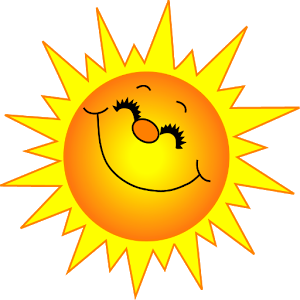 Summer Camp 2018(sign up for a day, a week or a month!!) ages 3-7Week One (June 4) – Let’s go camping! Week Two (June 11)– Feeling a bit buggy?Week Three (June 18) -  Princess and PiratesWeek Four (June 25) – Wild about the WestWeek Five (July 2) – I Can Build That!!!Week Six (July 9)– Green Thumb CampWeek Seven (July 16) – No Stove Cookin!Week Eight (July 23) – Fiesta Fun!Week Nine (July 31) – Super Hero WeekWeek Ten (August 6)– Camp Rock StarsWeek Eleven (August 13) – Hawaiian HubabalooOutside Water Fun every Wednesday and ThursdayPicnics and Park weather permitting